ДОДАТНО ПОЈАШЊЕЊЕ 6Предмет: Захтев за појашњењем конкурсне документације у поступку јавне набавке бр. 296-13-O – Радови на систему за грејање са заменом конденза и парних цеви на деоницама: вешерај-котларница; котларница- неурологија -психијатрија Клиничког центра Војводине“Постовани,да ли 2 помоћна радника могу бити средње стручне спреме?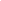  ПОЈАШЊЕЊЕ НАРУЧИОЦАНаручилац увек  тражи минималну, одговарајућу стручну спрему за одређену врсту посла и за ту врсту посла се и предвиди одговарајући трошковник који је могућ а минималан, да би се добила одговарајућа понуда. Наручилац ће прихватити средњу стручну спрему за  2 помоћна радника који ће обављати послове за које је потребна НК квалификација. 			С' поштовањем,Комисија за јавну набаку 296-13-О